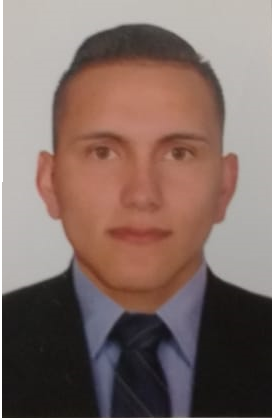 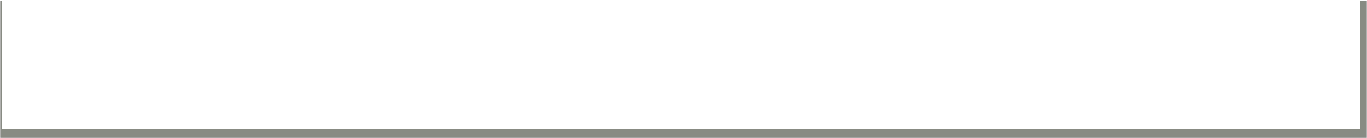 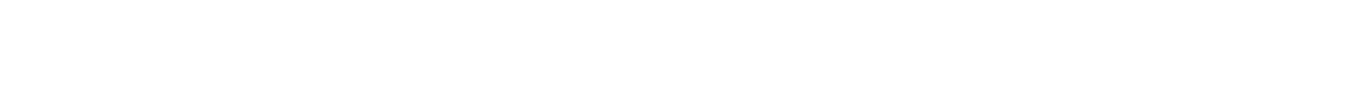 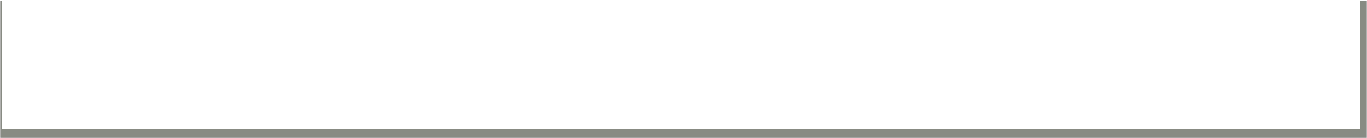 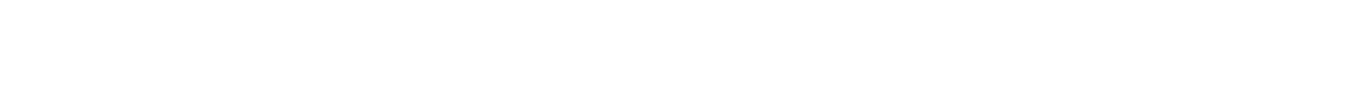 ______________________________JUAN FELIPE MARULANDA LÓPEZC.C:1.225.089.246 PEREIRA	PERFIL LABORAL	Tecnólogo en obras civiles, con conocimientos y experiencia en la construcción, obra gris, acabados. Así mismo se ha desempeñado como auxiliar de ingeniería y laboratorista. Persona íntegra, con adecuadas relaciones interpersonales, capacidad de liderazgo y para trabajar en equipo e implicarse en los procesos que sean demandados dentro de la organización, empresa y/o para contratistas; así mismo caracterizándose por ser cumplido, responsable, honrado y con la mejor actitud para desempeñar sus labores día a día, dando lo mejor de sí mismo para contribuir con el éxito suyo, de empleadores y quienes están a su alrededor.EXPERIENCIA LABORALEXPERIENCIA LABORALEXPERIENCIA LABORALNombre de la empresaCargo & Funciones.Año.Pintores GHAyudante práctico pintura y acabadosGramasaEstuco PinturaAcabados en general Desde:Agosto-2016 HastaEnero-2018 1 añoConstruQAyudante práctico obra gris Resane, carteras y filos en sistema de pantallas en concretoCargue y descargue de materia primaDesde:Enero-2017HastaJunio 20175 mesesMix Concretos de ColombiaAuxiliar de ingeniería y laboratoristaLaboratorista encargado de control de calidad (toma de muestras, etc…)Desarrollar labores como auxiliar de ingeniería (remisiones, almacén, listas de chequeo, etc...)Desde:Julio-2018Hastaenero-20196 mesesFORMACIÓN Y ESTUDIOSFORMACIÓN Y ESTUDIOSFORMACIÓN Y ESTUDIOSTítulo:Institución:finalizadoBachiller académicoInstitución educativa “San Fernando ”2016(Culminado)Tecnólogo en obras civilesSENA CDITI Risaralda2018(En proceso)FORMACIÓN COMPLEMENTARIA:FORMACIÓN COMPLEMENTARIA:FORMACIÓN COMPLEMENTARIA:TituloInstituciónFinalizadoPREPARACION DE MEZCLAS EN CONCRETO PARA LA CONSTRUCCION DE EDIFICACIONESSENA CDITI Risaralda2017(Culminado)FABRICACION DE BLOQUES DE TIERRA COMPRIMIDA (BTC) EN LA CONSTRUCCION DE VIVIENDASSENA CDITI Risaralda2017(Culminado)EXCEL BASICOSENA CDITI Risaralda2018(CulminadoBASICO DE CONSTRUCCIONSENA CDITI Risaralda2017(CulminadoFUNDAMENTOS DE INGLES A1SENA CDITI Risaralda2017(Culminado                   REFERENCIAS                   REFERENCIAS                   REFERENCIASNombreCargoTeléfonoGerman Henao Contratista y jefe 
(PINTORES GH)3124460551-  3234781972Oscar Ospina Ingeniero Estructural, Instructor
(SENA)3174316151Fredy HerreraIngeniero encargado y Jefe(MIX CONCRETOS)3105252694ADICIONES Y DOCUMENTOS